Студенттердің оқу практикасын ұйымдастыру және өткізу туралы2021-2022 оқу жылына арналған Шығыстану факультетінің «6В02302-Аударма ісі (шығыс тілдері)», «6В02207-Шығыстану», «6В02301-Шетел филологиясы (шығыс тілдері)» мамандықтары бойынша 1 курс студенттерінің оқу жоспарына сәйкес БҰЙЫРАМЫН:1. Медициналық тексеруден және еңбекті қорғау мен қауіпсіздік техникасы бойынша нұсқаулықтан өткен Шығыстану факультетінің «6В02302-Аударма ісі (шығыс тілдері)», «6В02207-Шығыстану», «6В02301-Шетел филологиясы (шығыс тілдері)» мамандықтары бойынша 1 курс студенттері 2 аптаға 30.05.2022ж. – 11.06.2022ж. аралығында оқу практикасынан өтуге келесі құрамда жіберілсін:1) Қазақ бөлімі / «6В02302-Аударма ісі (шығыс тілдері)» / Практика жетекшісі: оқытушы Меттибаева С.А.2) Орыс бөлімі / «6В02302-Аударма ісі (шығыс тілдері)» / Практика жетекшісі: оқытушы Меттибаева С.А.3) Қазақ бөлімі / «6В02207 - Шығыстану» / Практика жетекшісі: оқытушы Меттибаева С.А.4) Орыс бөлімі / «6В02207 - Шығыстану» / Практика жетекшісі: оқытушы Меттибаева С.А.5) Қазақ бөлімі / «6В02301-Шетел филологиясы (шығыс тілдері)»/ Практика жетекшісі: оқытушы Меттибаева С.А.6) Орыс бөлімі / «6В02301-Шетел филологиясы (шығыс тілдері)» / Практика жетекшісі: оқытушы Меттибаева С.А.2. Оқу практикасының жетекшілігіне Қытайтану кафедрасынан «6В02302-Аударма ісі (шығыс тілдері)», «6В02207-Шығыстану», «6В02301-Шетел филологиясы (шығыс тілдері)» мамандығының  қазақ / орыс бөліміне оқытушы Меттибаева Сандуғаш Абдикаликовна тағайындалсын және оған практика бағдарламасының орындалу жауапкершілігі жүктелсін.3. Қауіпсіздік техникасы (ҚТ) мен еңбекті қорғау (ЕҚ) ережелерінің сақталуына және ҚазҰУ-дың нормативтік актілеріне сәйкес ҚТ мен ЕҚ бойынша нұсқаулықтың уақытылы өткізілуіне жауапкершілік Қытайтану кафедрасының оқытушысы С.А. Меттибаеваға жүктелсін.4. Оқу практикасына жіберілген студенттер әл-Фараби атындағы ҚазҰУ-дың ҚТ және ЕҚ бойынша нормативтік құжаттарын басшылыққа алсын.5. Оқу практикасының ұйымдастырылуы мен өткізілуі кафедра меңгерушісі Е.А. Керимбаевқа жүктелсін.Академиялық мәселелер бойынша Басқарма мүшесі-Проректор				      Ф. Жакыпова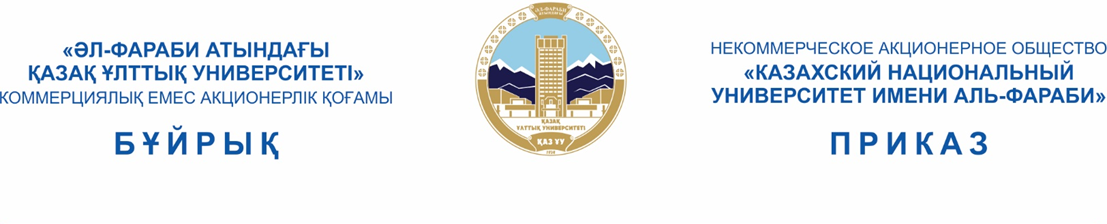 12.05.2022 №1759-б/а Алматы қаласыАлматы қаласыАлматы қаласыГород АлматыГород АлматыГород Алматы№ Студенттердің аты-жөніПрактика базасы 1.Алиева Айнель МерамбекқызыҚазіргі заманғы Қытайды зерттеу орталығы2.Әшімхан Данияр ЕсімханұлыҚазіргі заманғы Қытайды зерттеу орталығы3.Байбатырова Улжан НұржанқызыҚазіргі заманғы Қытайды зерттеу орталығы4.Жамидолла Нұрлы СағындықұлыҚазіргі заманғы Қытайды зерттеу орталығы5.Қамбар Аяулым АқбергенқызыҚазіргі заманғы Қытайды зерттеу орталығы6.Малик Аяулым ВалиханқызыҚазіргі заманғы Қытайды зерттеу орталығы7.Тагатова Аружан АбзаловнаҚазіргі заманғы Қытайды зерттеу орталығы№ Студенттердің аты-жөніПрактика базасы1.Аникин Максим ДенисовичҚазіргі заманғы Қытайды зерттеу орталығы2.Ван СюйҚазіргі заманғы Қытайды зерттеу орталығы3. Кан ЦзяяоҚазіргі заманғы Қытайды зерттеу орталығы4.Рысбек БалнурҚазіргі заманғы Қытайды зерттеу орталығы5.Тулепбаева Дана БауыржанқызыҚазіргі заманғы Қытайды зерттеу орталығы6.Тынынбаева Нурай НуржановнаҚазіргі заманғы Қытайды зерттеу орталығы7.Шегебаева Айсана ДауреновнаҚазіргі заманғы Қытайды зерттеу орталығы№ Студенттердің аты-жөніПрактика базасы1.Амангелдиева Раушан НурболқызыӘл-Фараби атындағы Қазақ Ұлттық университеті жанындағы Конфуций институты2.Ауған Нұржазира ӘсетқызыӘл-Фараби атындағы Қазақ Ұлттық университеті жанындағы Конфуций институты3.Башекенова Дильбара БеркинқызыӘл-Фараби атындағы Қазақ Ұлттық университеті жанындағы Конфуций институты4.Джумагулова Жанбота КуатовнаӘл-Фараби атындағы Қазақ Ұлттық университеті жанындағы Конфуций институты5.Елюбекқызы ҰлпанӘл-Фараби атындағы Қазақ Ұлттық университеті жанындағы Конфуций институты6.Кенес Махаббат ЖанайқызыӘл-Фараби атындағы Қазақ Ұлттық университеті жанындағы Конфуций институты7.Малқайдар Аружан БилалқызыӘл-Фараби атындағы Қазақ Ұлттық университеті жанындағы Конфуций институты8.Маханбетова Зарина БауыржанқызыӘл-Фараби атындағы Қазақ Ұлттық университеті жанындағы Конфуций институты9.Махашов Әлихан ҒалымжанұлыӘл-Фараби атындағы Қазақ Ұлттық университеті жанындағы Конфуций институты10.Нұғман Ханшайым ЖасуланқызыӘл-Фараби атындағы Қазақ Ұлттық университеті жанындағы Конфуций институты№ Студенттердің аты-жөніПрактика базасы1.Бегимбай Сұлтан БақытжанұлыӘл-Фараби атындағы Қазақ Ұлттық университеті жанындағы Конфуций институты2.Кабиева Алма БекжановнаӘл-Фараби атындағы Қазақ Ұлттық университеті жанындағы Конфуций институты№ Студенттердің аты-жөніПрактика базасы1.Арыстанбекова Аяулым ЛесбекқызыӘл-Фараби атындағы Қазақ Ұлттық университеті жанындағы Конфуций институты2.Рустембек Айсауле МұратқызыӘл-Фараби атындағы Қазақ Ұлттық университеті жанындағы Конфуций институты3.Сабралиева Аяулым ҚұлжабекқызыӘл-Фараби атындағы Қазақ Ұлттық университеті жанындағы Конфуций институты№ Студенттердің аты-жөніПрактика базасы1.Досжанова Алина НурлановнаӘл-Фараби атындағы Қазақ Ұлттық университеті жанындағы Конфуций институты2.Советхан Қаламқас МанарбекқызыӘл-Фараби атындағы Қазақ Ұлттық университеті жанындағы Конфуций институты ПодписантИздатель ЭЦП - ҰЛТТЫҚ КУӘЛАНДЫРУШЫ ОРТАЛЫҚ (GOST), ЖАКЫПОВА ФАТИМА, НЕКОММЕРЧЕСКОЕ АКЦИОНЕРНОЕ ОБЩЕСТВО "КАЗАХСКИЙ НАЦИОНАЛЬНЫЙ УНИВЕРСИТЕТ ИМЕНИ АЛЬ-ФАРАБИ", BIN990140001154Уникальный код: F57C6153A831451CКороткая ссылка:https://short.kaznu.kz/WmeUnu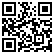 Электрондық құжатты тексеру үшін: https://odo.kaznu.kz/verify мекен-жайына өтіп, қажетті жолдарды толтырыңыз. Электрондық құжаттың көшірмесін тексеру үшін қысқа сілтемеге өтіңіз немесе QR код арқылы оқыңыз. Бұл құжат, «Электрондық құжат және электрондық цифрлық қолтаңба туралы» Қазақстан Республикасының 2003 жылғы 7 қаңтарда шыққан Заңының 7-бабының 1-тармағына сәйкес, қағаз құжатпен тең дәрежелі болып табылады. / Для проверки электронного документа перейдите по адресу: https://odo.kaznu.kz/verify и заполните необходимые поля. Для проверки копии электронного документа перейдите по короткой ссылке или считайте QR код. Данный документ согласно пункту 1 статьи 7 ЗРК от 7 января 2003 года «Об электронном документе и электронной цифровой подписи» равнозначен документу на бумажном носителе.Лист согласованияФИОТип действияВремя и дата согласования или подписанияДанные по ЭЦПКеримбаев Е.А.Согласовано11.05.2022 12:39КЕРИМБАЕВ ЕРЖАН АБДРАИМОВИЧАмирбекова У.А.Проверено11.05.2022 13:09АМИРБЕКОВА УМИТАЙ АБДИКАППАРОВНАПалтөре Ы.М.Согласовано11.05.2022 16:51ПАЛТӨРЕ ЫҚТИЯР МОЛДАТӨРЕҰЛЫТашенова Г.Ф.Согласовано11.05.2022 17:31ТАШЕНОВА ГАУХАР ФАХРАТДИНОВНАЖолдасбаев Г.С.Согласовано11.05.2022 17:50ЖОЛДАСБАЕВ ГАЛЫМЖАН СЕЙТЖАНОВИЧБайгараев Н.А.Согласовано11.05.2022 18:26БАЙГАРАЕВ НУРЛАН АЛИЕВИЧЖакыпова Ф.Н.Подписано11.05.2022 18:29ҰЛТТЫҚ КУӘЛАНДЫРУШЫ ОРТАЛЫҚ (GOST), ЖАКЫПОВА ФАТИМА, НЕКОММЕРЧЕСКОЕ АКЦИОНЕРНОЕ ОБЩЕСТВО "КАЗАХСКИЙ НАЦИОНАЛЬНЫЙ УНИВЕРСИТЕТ ИМЕНИ АЛЬ-ФАРАБИ"